FORMULAIRE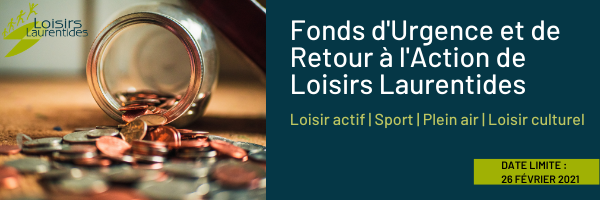 Veuillez compléter ce formulaire de façon électronique et l’envoyer à l’adresse courriel sports@loisirslaurentides.com* Remerciement à la Ville de Laval et à Loisir et Sport Montérégie pour le canevas de départ de ce formulaire*IDENTIFICATION DE L’ORGANISMENom de l’organisme : Adresse : Code postal : Ville : NEQ : COORDONNÉES DE LA PERSONNE RESPONSABLE DE LA DEMANDE POUR L’ORGANISMEPrénom et nom : Fonction au sein de l’organisme : Courriel :  Téléphone principal : Réservé à l’administration de Loisirs LaurentidesMontant accordé : Notes : GOUVERNANCE DE L’OBNLPrendre note que cette section sert à dresser un portrait du niveau de gouvernance au sein de votre organisme.Avez-vous fait la mise à jour annuelle de l’OBNL sur le site du registraire des entreprises?Oui       Non Avez-vous produit les rapports d’impôt de l’OBNL en 2019?Oui       Non Avez-vous des politiques (de gouvernance, financière, etc.)? Oui       Non Avez-vous un Code d’éthique des administrateurs?Oui       Non Avez-vous tenu votre assemblée générale annuelle en 2019 et en 2020 le cas échéant?Oui       Non Commentaire : Avez-vous produit le rapport financier annuel de l’OBNL en 2019 et en 2020 le cas échéant?Oui       Non Commentaire : PORTRAIT ET PLANIFICATION FINANCIÈREPORTRAIT ET PLANIFICATION FINANCIÈREPORTRAIT ET PLANIFICATION FINANCIÈREPORTRAIT ET PLANIFICATION FINANCIÈREAfin de bien comprendre l’impact financier qu’a eu la pandémie COVID-19 sur votre organisation, dressez le portrait et la planification financière de votre organisme. Afin de bien comprendre l’impact financier qu’a eu la pandémie COVID-19 sur votre organisation, dressez le portrait et la planification financière de votre organisme. Afin de bien comprendre l’impact financier qu’a eu la pandémie COVID-19 sur votre organisation, dressez le portrait et la planification financière de votre organisme. Afin de bien comprendre l’impact financier qu’a eu la pandémie COVID-19 sur votre organisation, dressez le portrait et la planification financière de votre organisme. Date de début de l’année financière:      Date de début de l’année financière:      Date de début de l’année financière:      Date de début de l’année financière:      REVENUSAnnée financière avant la COVID-19 (2019-2020)Année financière complétée ou en voie de l’être (2020-2021)Prévisions de la prochaine année financière (2021-2022)Financement de l’organismeFinancement de soutien (bailleur de fonds)Subventions AffiliationsVente de produitsVente de services (inscriptions, abonnements, billets…)CommanditesAutresRevenus totauxDÉPENSESAnnée financière avant la COVID-19 (2019-2020)Année financière complétée ou en voie de l’être (2020-2021)Prévisions de la prochaine année financière (2021-2022)Main-d’œuvre - salaireMain-d’œuvre - bénéfices marginauxLoyer et frais opérationnels (chauffage, électricité, téléphone, internet…)Frais de fonctionnement (photocopies, impression, poste, messagerie…)Équipement de bureau (ordinateurs, bureaux…)Promotion et publicité (planification, graphisme et impression)Dépenses cléricales (papeterie, fournitures, logiciels, licences…)Transport, stationnement, repas et hébergementFrais encourus pour respecter les mesures sanitaires (produit désinfectant, masques, produit pour les mains…)Autres dépensesDépenses totalesBILANAnnée financière avant la COVID-19 (2019-2020)Année financière complétée ou en voie de l’être (2020-2021)Prévisions de la prochaine année financière (2021-2022)=revenu - dépenseSOUTIEN FINANCIER ISSU D’UN AUTRE PROGRAMMESOUTIEN FINANCIER ISSU D’UN AUTRE PROGRAMMESOUTIEN FINANCIER ISSU D’UN AUTRE PROGRAMMEAvez-vous fait une demande d’aide financière pour un ou plusieurs des programmes élaborés dans le contexte pandémique ci-dessous? Si oui, veuillez indiquer, pour chaque programme auquel une demande a été déposée, le montant demandé ainsi que le montant obtenu si l’aide financière vous a été octroyée. ***Indiquer 0 $ si la demande n’a pas été acceptée***Indiquer N/A si cela ne s’applique pasAvez-vous fait une demande d’aide financière pour un ou plusieurs des programmes élaborés dans le contexte pandémique ci-dessous? Si oui, veuillez indiquer, pour chaque programme auquel une demande a été déposée, le montant demandé ainsi que le montant obtenu si l’aide financière vous a été octroyée. ***Indiquer 0 $ si la demande n’a pas été acceptée***Indiquer N/A si cela ne s’applique pasAvez-vous fait une demande d’aide financière pour un ou plusieurs des programmes élaborés dans le contexte pandémique ci-dessous? Si oui, veuillez indiquer, pour chaque programme auquel une demande a été déposée, le montant demandé ainsi que le montant obtenu si l’aide financière vous a été octroyée. ***Indiquer 0 $ si la demande n’a pas été acceptée***Indiquer N/A si cela ne s’applique pasProgramme de soutien financierMontant de la demandeMontant accordéPrestation canadienne d’urgence (PCU)Fonds d’urgence pour l’appui communautaire (FUAC)Fond d’urgence de votre municipalitéAide d’urgence pour les loyers commerciauxProgramme d’aide d’urgence du Canada pour le loyer commercial (AUPLC)Compte d’urgence pour les entreprises canadiennes (CUEC)Subvention d’urgence du Canada pour le loyer (SUCL)Soutien de votre fédération (cas échéant)Programme actions concertées pour le maintien en emploi (PACME)AutreAutreAutreSOUTIEN À LA RELANCE D’ACTIVITÉSSOUTIEN À LA RELANCE D’ACTIVITÉSPERTES FINANCIÈRES ENCOURUESPERTES FINANCIÈRES ENCOURUESEn tenant compte de votre état financier actuel, veuillez décrire en quoi votre organisme enregistre des pertes de revenus liées à la crise de la COVID-19 (ex. : activités régulières, événements et activités d’autofinancement annulés, baisse d’inscription, achat de matériel sanitaire, ratio de groupes, location d’espaces, salaires, surachalandage…).En quoi l’aide financière favorisera-t-elle le maintien de votre offre de service?En tenant compte de votre état financier actuel, veuillez décrire en quoi votre organisme enregistre des pertes de revenus liées à la crise de la COVID-19 (ex. : activités régulières, événements et activités d’autofinancement annulés, baisse d’inscription, achat de matériel sanitaire, ratio de groupes, location d’espaces, salaires, surachalandage…).En quoi l’aide financière favorisera-t-elle le maintien de votre offre de service?Montant de pertes nettes déclaré par votre organisme :QUESTIONS COMPLÉMENTAIRES(Veuillez prendre note que la période de référence pour le FULL/FRALL est du 16 mars 2020 au 31 mars 2021)Votre organisme a-t-il rencontré des difficultés à payer ses frais fixes opérationnels durant la période de référence? Oui       Non Si oui, indiquez dans quelle mesure (montant $) : Votre organisme a-t-il rencontré des difficultés à maintenir son ou ses employés en poste durant la période de référence?Oui       Non Ses bénévoles?Oui       Non Commentaire : Votre organisme a-t-il perdu des bénévoles sur son conseil d’administration, ses comités de travail ou pour la gestion quotidienne de ses opérations?Oui       Non Si oui combien? Commentaire : Votre organisme a-t-il dû embaucher une ressource humaine ou augmenter la charge de travail des employés en place afin de répondre aux exigences des mesures imposées par la santé publique et ce, afin d’assurer une offre de services en respect des ratios participants/intervenant ?Oui       Non Commentaire : Votre organisme possède-t-il l’équipement informatique de base pour faciliter la relance de ses activités? Passer à la question 6 si votre organisme est géré exclusivement par des bénévoles.1 ordinateur par employé (portable ou ordinateur de bureau) :  Oui       Non 1 imprimante :Oui       Non 1 écran par poste de travail (s’il s’agit d’un ordinateur de bureau) :Oui       Non 1 souris/1 tapis de souris par employé :Oui       Non Note : Si votre équipement  informatique a plus de 7 ans d’usure, veuillez cocher : Commentaire : Si les activités de votre organisme est géré exclusivement par un ou des bénévoles, possède-t-il l’équipement informatique de base pour faciliter la relance de ses activités?2 ordinateurs (portable ou de bureau) par organisme :Oui       Non 2 écrans (s’il s’agit d’un ordinateur de bureau) par organisme :Oui       Non 1 imprimante :Oui       Non 2 souris/tapis de souris par organisme :Oui       Non Note : Si votre équipement  informatique a plus de 7 ans d’usure, veuillez cocher : Commentaire : Votre organisme possède-t-il les outils technologiques ou web lui permettant d’assurer la relance de ses activités? (Ex : logiciels récents (Office 2010 et +), licence zoom ou autre, site Internet, page Facebook) Oui       Partiellement     Non	Nommez les outils que vous ne possédez pas : Les employés et/ou les bénévoles de votre organisation ont-ils tous une connaissance suffisante de l’utilisation des outils technologiques ou web pour assurer la relance?Oui       Non Commentaire : Les employés et/ou bénévoles de votre organisation ont-ils tous une bonne connaissance de la gouvernance d’un OBNL (rôles et responsabilités, règlements généraux, gestion de risque)?Oui       Non Commentaire : Les employés et/ou bénévoles de votre organisation pourraient-ils profiter d’une formation spécialisée qui pourrait s’avérer bénéfique au moment de la relance des activités (ex : PNCE pour entraîneur, grade supérieur en arbitrage, gestion des RH, entretien des sentiers, organisation d’un événement par le web, etc..)Oui       Non Commentaire : Votre organisme a-t-il initié ou développé une mesure innovante ou un projet novateur pour palier à l’impact de la pandémie?Oui       Non Si oui, indiquer de quoi il s’agit : Votre organisme a-t-il ou prévoit-il investir temps, ressources humaines ou financières pour la promotion ou la publicité en vue d’une reprise active de ses activités?Oui       Non Commentaire : AJUSTEMENTS DES SERVICES EN MODE COVID-19En considérant les adaptations requises permettant à votre organisme de reprendre une offre d’activités, comment envisagez-vous de modifier votre offre de services (ressources financières, humaines, matérielles, offre d’Activités, programmation, gouvernance, autres) pour l’année 2021 si la situation en mode COVID-19 persiste? Répondez à la question de façon concise.  PARTENAIRESAvez-vous conclu des ententes avec des partenaires ayant des missions similaires dans l’objectif de maintenir les activités, les bonifier ou les sous-traiter?  RAPPEL DES DOCUMENTS REQUIS (À JOINDRE À VOTRE DEMANDE)Formulaire de demande d’aide financière complété, conforme et signé;Numéro d’entreprise du Québec (NEQ) (Ne pas oublier de l’inscrire à la page 1); Le bilan financier des deux dernières années (2019-2020/annuel et 2020-2021/le plus récent);L’État des résultats financiers final de l’année 2019-2020 projetés et démontrant les gains ou les pertes de revenus de l’organisme ainsi que les dépenses réalisées ou non réalisées en concordance ;L’État des résultats financiers à jour de l’année 2020-21 projetés et démontrant les pertes de revenus de l’organisme ainsi que les dépenses non réalisées en concordance ;Le montage financier détaillé et équilibré des revenus et dépenses pour la prochaine année financière (2021-22). Note : Si ce document n’est pas disponible, veuillez cocher : Une copie de la résolution de votre Conseil d’administration vous autorisant à déposer une demande et à agir comme personne responsable pour votre organisme;Tout autre document pertinent à la demande est accepté.ENGAGEMENT DE L’ORGANISME ET RÉSOLUTION DU CONSEIL D’ADMINISTRATIONCOMMENT AVEZ-VOUS PRIS CONNAISSANCE DE L’EXISTENCE DE CE FONDS D’URGENCE ET DE RETOUR À L’ACTION DE LOISIRS LAURENTIDES? Par :Le site Internet de Loisirs LaurentidesL’infolettre de Loisirs LaurentidesLa page Facebook de Loisirs LaurentidesLa municipalité où se situe notre OBNLNotre fédérationUn autre organismeBouche à oreilleAutre : DEVENIR MEMBRE DE LOISIRS LAURENTIDESÊtes-vous membre de Loisirs Laurentides en 2020-2021?Oui         Non Si non, devenez membre pour la prochaine année 2021-22 et profitez des nombreux avantages Devenez membre dès maintenant! www.loisirslaurentides.com DATE DE DÉPÔT Le formulaire de demande de soutien doit être transmis à Loisirs Laurentides, au plus tard le 26 février 2021, à l’adresse courriel suivante: sports@loisirslaurentides.com Les organismes recevront un courriel en guise d’accusé de réception dans un délai de 72 heures ouvrables. L’annonce des organismes financés sera publiée sur le site Internet ainsi que dans l’infolettre de Loisirs Laurentides au courant du mois de mars et avril 2021. 